PENDEKATAN KONTEKSTUAL DALAM PEMBELAJARAN MATEMATIKA UNTUK MENINGKATKAN KEMAMPUAN PEMAHAMAN DAN BERPIKIR KREATIF SERTA KEMANDIRIAN BELAJAR MATEMATIS SISWA SMP(Penelitian Tindakan Kelas Terhadap Siswa SMP Negeri 31 Bandung Tahun Ajaran 2016/2017)TESISDiajukan untuk Memenuhi Sebagian dari Syarat untuk Memperoleh GelarMagister Pendidikan Program Studi Pendidikan Matematika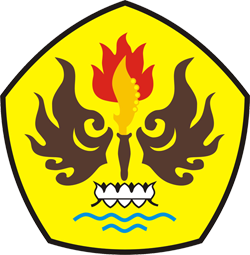  Oleh :   AISYAH AMIAWATY 	NPM   148060061PASCA SARJANA PROGRAM STUDI PENDIDIKAN MATEMATIKAUNIVERSITAS PASUNDAN BANDUNG2016